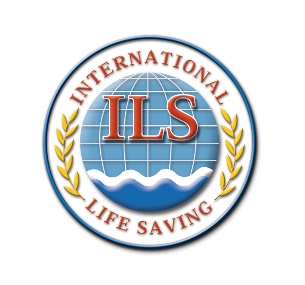 INTERNATIONAL LIFE SAVING FEDERATIONGemeenteplein 26 - 3010 Leuven - BelgiumTel: +32/ (0)16 896060 - ils.hq@telenet.be - www.ilsf.orgSANCTIONING APPLICATION FORMTo be filled in by the applicant organisation and e-mailed to the National Federation for verification and approval. Once approved, the National Federation e-mails it to the ILS Headquarters with a copy to the applicant organisation.COMPETITION ORGANISERCompetition DetailsCOMPETITION TYPE (please tick)VENUE DETAILSPARTICIPATION DETAILSContact NameAddress - StreetAddress – Zip and CityAddress – CountryTelephoneTelefaxE-mailCompetition NameCompetition DatesLink to the competition’s webpage If the competition includes pool events, please indicate what events are to be covered by the sanction if the pool does not meet all the technical specifications/criteria for all events.  PoolBeach-SurfLakeCombinationYouthOpenMastersOtherPool Venue Name and CityBeach-Surf-Open Water Venue NameExpected No. of CompetitorsField LimitHas this competition been sanctioned before?YES:NO:SANCTIONING REQUEST BY HOST ORGANISERWe have read the ILS Sanctioning Guidelines and agree to comply to and abide by all conditions stated in the Competition Sanctioning Guidelines.Printed Name: 	Telephone: 	Date: 	E-mail: 	SANCTIONING REQUEST BY HOST ORGANISERWe have read the ILS Sanctioning Guidelines and agree to comply to and abide by all conditions stated in the Competition Sanctioning Guidelines.Printed Name: 	Telephone: 	Date: 	E-mail: 	SANCTIONING REQUEST BY HOST ORGANISERWe have read the ILS Sanctioning Guidelines and agree to comply to and abide by all conditions stated in the Competition Sanctioning Guidelines.Printed Name: 	Telephone: 	Date: 	E-mail: 	SANCTIONING REQUEST BY HOST ORGANISERWe have read the ILS Sanctioning Guidelines and agree to comply to and abide by all conditions stated in the Competition Sanctioning Guidelines.Printed Name: 	Telephone: 	Date: 	E-mail: 	SANCTIONING REQUEST BY HOST ORGANISERWe have read the ILS Sanctioning Guidelines and agree to comply to and abide by all conditions stated in the Competition Sanctioning Guidelines.Printed Name: 	Telephone: 	Date: 	E-mail: 	SANCTIONING APPROVAL BY NATIONAL FEDERATIONWe have analysed the Sanctioning Application Form and all related and necessary documents and confirm that they comply with the ILS Competition Sanctioning Guidelines.Name of National Federation: 	Printed Name: 	Telephone: 	Date: 	E-mail: 	The fee of 100 Euro per request should be transferred to the ILS bank account: BNP Paribas Fortis Bank, Diestsesteenweg 99, 3010 Leuven, BelgiumIBAN number: BE91 0012 4219 9376, Bank swift code: GEBABEBB.SANCTIONING APPROVED AND NOTED BY ILSILS Sports Commissioner/ILS Designate……………………………………………………………………………………Date………………………………….CONDITIONS APPLIED - IF ANY (example: need for site visit, the actual events to be covered by the sanction detailed in the section – COMPETITION DETAILS)……………………………………………………………………………………………………………………………………………………………………………………………………………….………………………………………………………………………………………………………………………………………………………………………………………………………………………………………………………………………………………………………………………………………………………………………………………………………………………………………………………………………………………………………………………………………………………………………………………………………………………………………………………………………………………………………………………………………………………………………………………………………………………………………………………………………………………………………………………………………………………………………………………………………………………………………………………………………………………………………………………………………………………………………………………………………………………………………………………………………………………………